    Progression in History      Lower KS2           			   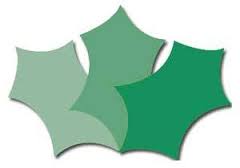 Chronological understandingRange and depth of historical knowledgeAn overview of world historyInvestigation and Interpretations of historyHistorical enquiryOrganisation and communicationHistorical periodsI can place the time being studied, artefacts and historical figures on a timeline using datesI can find out about the everyday lives of people in time studied I can use evidence to reconstruct life in time studiedI can identify and give reasons for different ways in which the past is represented I can ask questions and use a range of sources to find out about a period I can suggest suitable sources of evidence and use it to build up a picture of a past eventI can communicate my knowledge through: DiscussionDrawing pictures Drama/role play Making modelsWriting Using ICTY3 Changes in Britain from the Stone Age to the Iron AgeI can use dates and terms related to the study unit and passing of time I can compare life then with our life today I can identify key features and events of time studiedI can distinguish between different sources – compare different versions of the same story I can observe small details – artefacts, picturesI can use appropriate historical vocabulary to communicate: dates, time period, era, change, chronologyY3 The Roman Empire and its impact on BritainI can sequence several events or artefactsI can identify reasons for and results of people's actions I can offer a reasonable explanation for some eventsI can look at representations of the period – in museum, cartoons, art work, poems etcI can select and record relevant information relevant to the study  Y3 Britain’s settlement by the Anglo SaxonsThe saxon struggle for the Kingdom of England to thetime of Edward the ConfessorI can begin to date events  I can give a broad overview of life in Britain through various time periodsI can suggest causes and consequences of some main events in history I can use the library and internet for researchY4 The Viking struggle for the Kingdom of EnglandI can understand more complex terms eg BC/ADI can compare and  look for links and effects in time studiedI can begin to evaluate the usefulness of different sources  and begin to explain why they might be differentI can choose relevant material to present a picture of one aspect of life in time past Y4 A study of an aspect in British history that extends knowledge beyond1066 TudorsI can begin to note contrasts and trends over timeI can describe changes that have happened in the school or locality over timeI can use more than one source of evidence to gain a more accurate understandingI can ask a variety of questions Y4 The achievements of an early civilizationAncient Egyptians